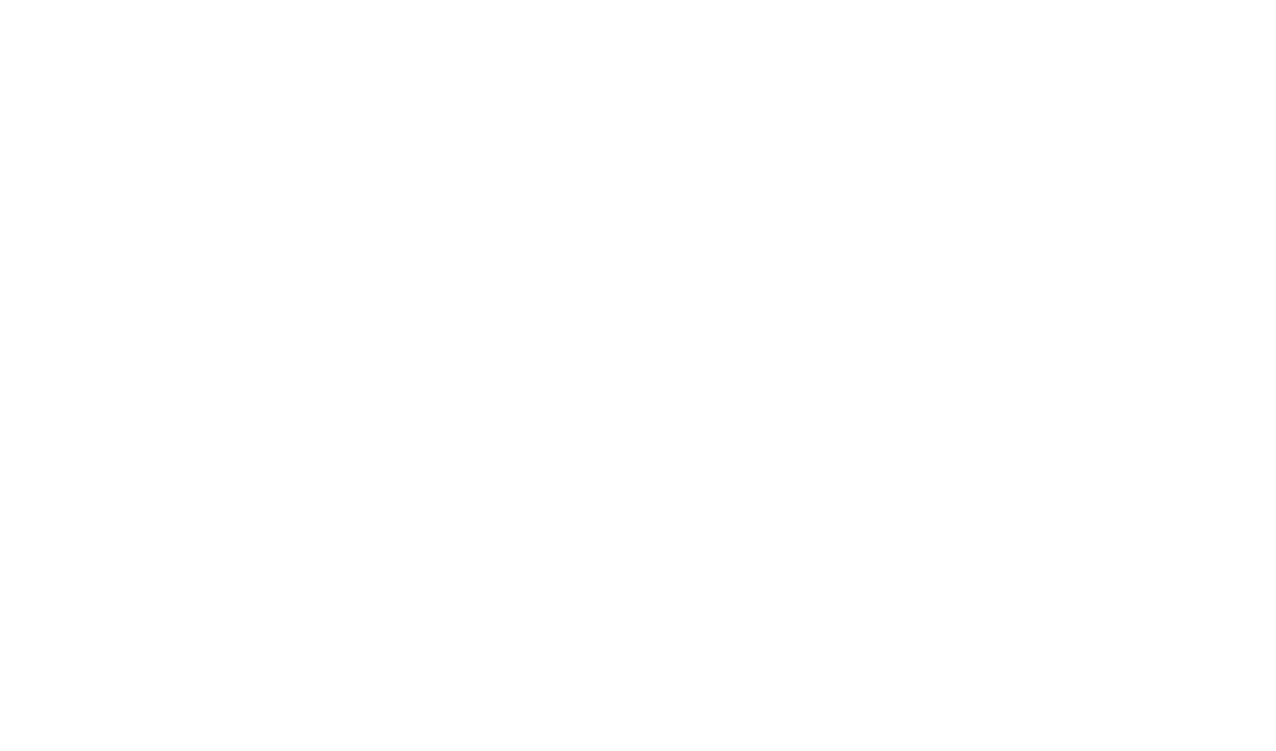 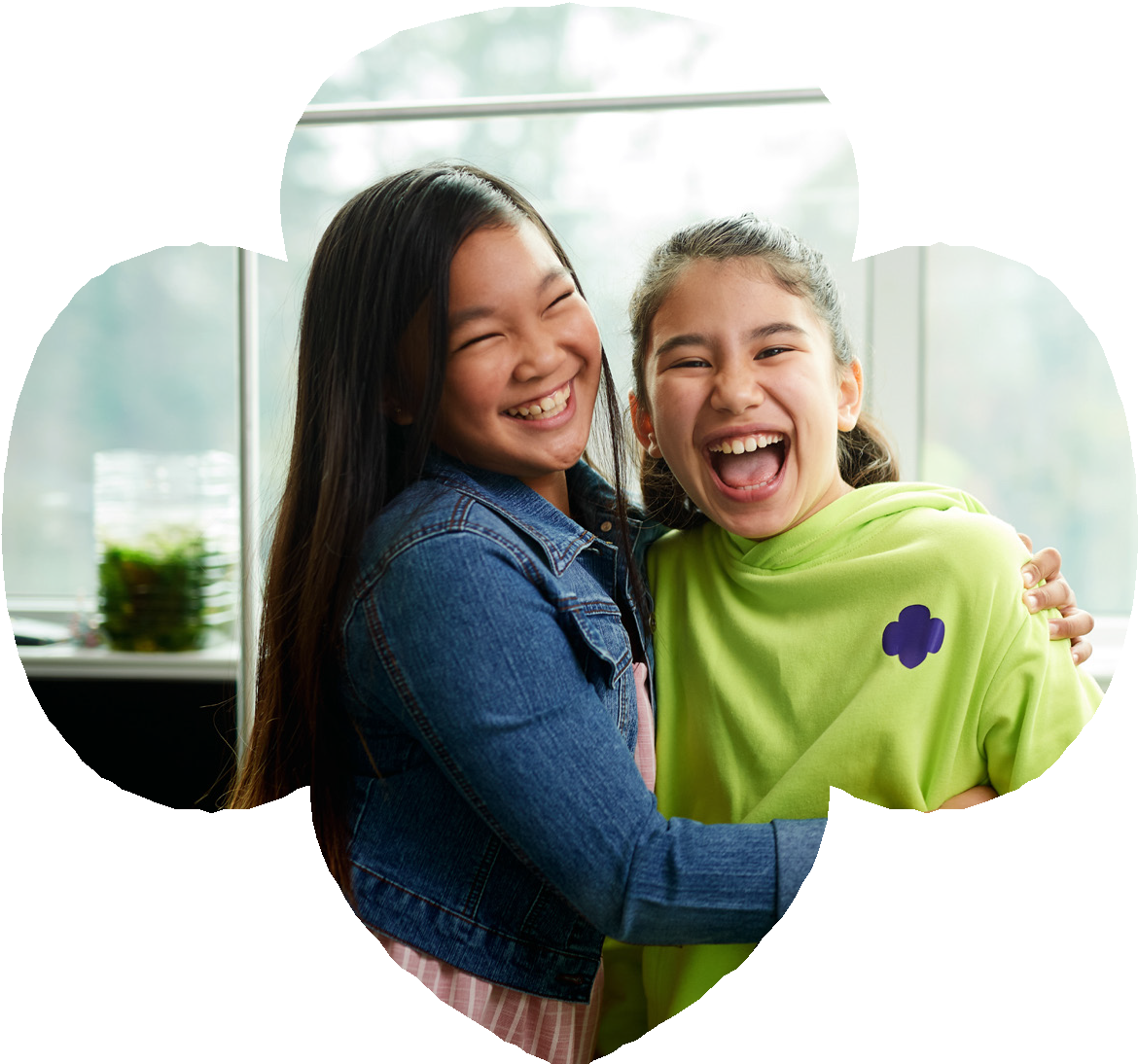 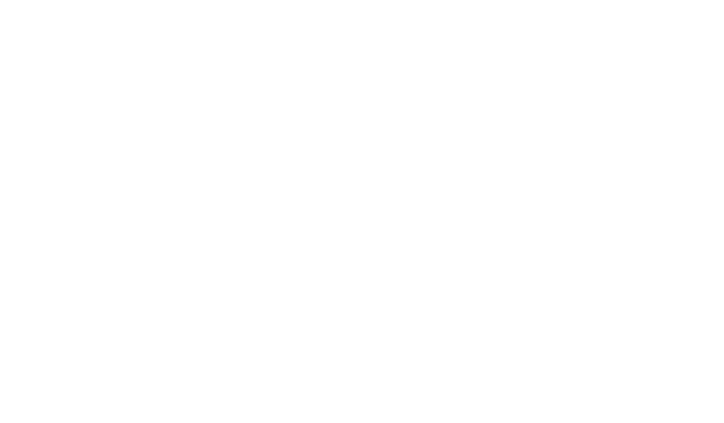 It’s time to press play.Fun with friends, new adventures, and big dreams. She’s ready to go.Girl Scouts is ready for her.Renew today and press play with us.Scan Below to Renew and Continue herGirl Scout Journey!Continue the AdventureRenew Today.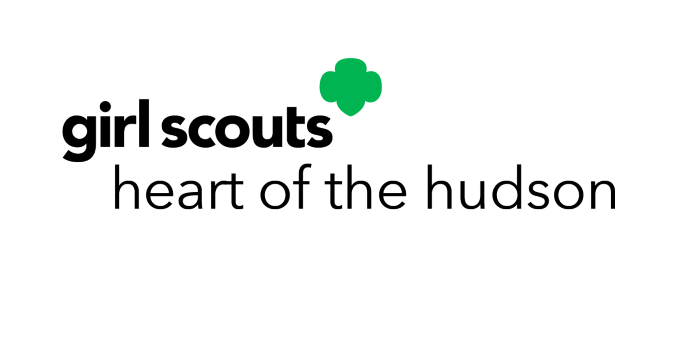 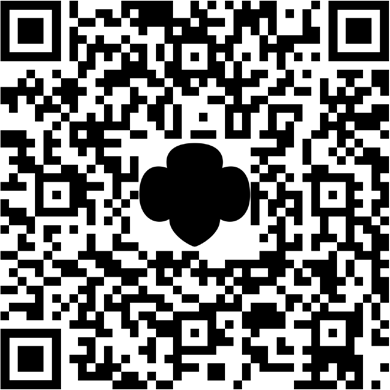 girlscoutshh.org/renewGirl Scouts Heart of the Hudson, Inc.2 Great Oak Lane Pleasantville, NY 10570© 2021 Girl Scouts of the USA. All Rights Reserved.